Our top 3 readsRapid implementation of virtual clinics due to COVID-19: report and early evaluation of a quality improvement initiative (BMJ Open Quality, May 2020)10 Leaps Forward – Innovation in the pandemic (London South Bank University, May 2020)Connecting Improvement - Virtual QI Training: write-up / slides (Q Community, May 2020)Improvement Quality & Safety in the time of Coronavirus - Design Better, Learn Faster (International Journal for Quality in Health Care,  May 2020) QI hub – creating a culture of quality improvement (Quality Improvement and Patient Safety, May 2020)Developing a typology of the roles public contributors undertake to establish legitimacy: a longitudinal case study of patient and public involvement in a health network (BMJ Open May 2020)Learning from rapid innovation and improvement: virtual workshop write-up (Q Community, May 2020)Maximising the benefits of video consultations: online event write-up (Q Community, May 2020)How could we practice improvement, when socially distanced? (BLOG - Joy Furnival, May 2020)Toolkit: What matters to you? (Montefiore Hudson Valley Collaborative, May 2020)WellbeingFocus, Productivity and Other Casualties of the Pandemic (Thrive Global, May 2020)A hand-picked collection of wellbeing resources for healthcare workers (First You, 2020)Adjusting to remote workingHow to Make Your (Now Virtual) Event Shine (MIT Sloan Management Review, April 2020)Maximizing virtual meetings and conferences: a review of best practices (International Orthopaedics, May 2020)Using virtual worlds as a platform for collaborative meetings in healthcare: a feasibility study (BMC Health Services Research, May 2020)COVID-19Restarting health and care services will take many months, leading charities warn (Nuffield Trust, May 2020)How is COVID-19 changing the use of emergency care? (Health Foundation, May 2020)Covid-19 and the nation’s mental health (Centre for Mental Health, May 2020)Realising the true value of integrated care: Beyond Covid-19 (International Foundation for Integrated Care, May 2020)TechnologyFostering Human Connection in the Covid-19 Virtual Health Care Realm (NEJM Catalyst, May 2020)The doctor will skype you now: How telemedicine could transform the healthcare sector (The Independent, May 2020)How coronavirus is changing NHS technology (BBC News May 2020)Digital transformation in the NHS (National Audit Office, May 2020)Health Call app to support northern data initiative (Health Tech Newspaper, May 2020)King’s to develop AI COVID-19 decision support tool (Health Tech Newspaper, May 2020)Telemedicine: COVID-19 and beyond (The IHI, May 2020)Events & TrainingTEDx NHS Talks from 2019, 2018, 2017 and 2016 (free for limited time, TEDxNHS)Collaborative Working in a Remote Team (free e-learning, University of Leeds)The NHS Explained: How the Health System in England Really Works (free e-learning, The Kings Fund)Improvement Fundamentals (ongoing virtual courses, NHSE)Elective Care Community of Practice online platform (free – join now!)Fab Change Day 2020, 21 October 2020 (The Academy of Fabulous Stuff)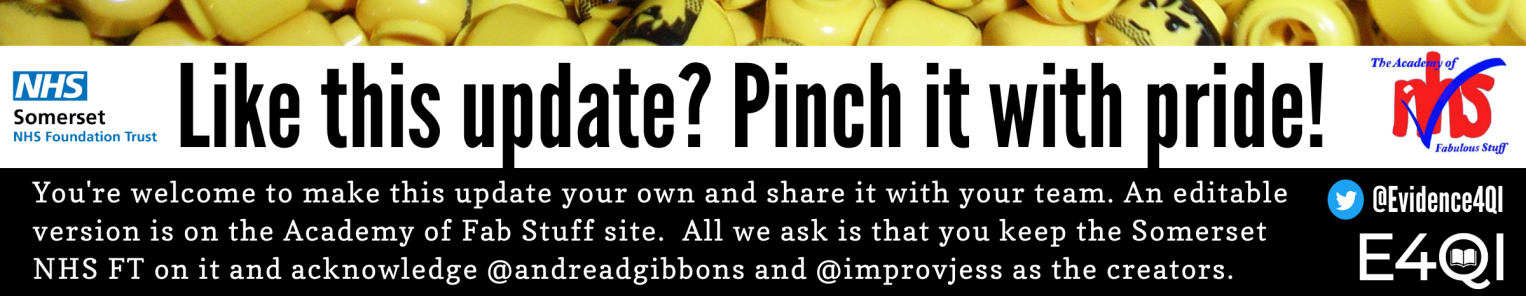 